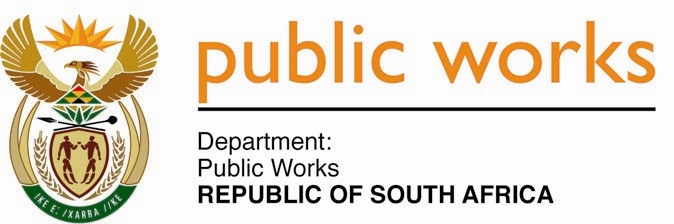 MINISTRY PUBLIC WORKS AND INFRASTRUCTUREREPUBLIC OF SOUTH AFRICA Department of Public Works l Central Government Offices l 256 Madiba Street l Pretoria l Contact: +27 (0)12 406 2034 l +27 (0)12 406 1224Private Bag X9155 l CAPE TOWN, 8001 l RSA 4th Floor Parliament Building l 120 Plain Street l CAPE TOWN l Tel: +27 21 468 6900 Fax: +27 21 462 4592www.publicworks.gov.zaNATIONAL ASSEMBLYWRITTEN REPLYQUESTION NUMBER:						2075[NW2634E]INTERNAL QUESTION PAPER NO.:				35DATE OF PUBLICATION:						04 SEPTEMBER 2020DATE OF REPLY:						30 OCTOBER 20202075.	Ms A M Siwisa (EFF) asked the Minister of Public Works and Infrastructure:Whether the contractor involved in the Beitbridge project is doing any other work for her department; if so, which projects is the company involved in?	NW2634E_______________________________________________________________________REPLY:The Minister of Public Works and Infrastructure: I was informed by the Department of Public Works and Infrastructure (DPWI) that the contractor for Beitbridge Project, Caledon River Properties (Pty) Ltd T/A Magwa Construction, is involved with the following projects:STATUSSTATUS DESCRIPTIONAWARD AMOUNTAWARD DATEPRACTICAL COMPLETION DATEPROJECT DESCRIPTION8PROJECT COMPLETE1,619,160.2412/1/20061/28/2010VARIOUS CENTRES: NORTH WEST, LABOUR CENTRE, POTCHESTROOM: RAMP FOLLOW ON CONTRACT: GROUP E8PROJECT COMPLETE3,808,523.401/20/20092/19/2012MEMEL, MAGISTRATE'S OFFICE, REPAIR AND MAINTENANCE PROGRAM8PROJECT COMPLETE4,818,673.033/24/20103/28/2013MOKOPANE, MAGISTRATE'S OFFICE, RAMP: FOLLOW-ON CONTRACT8PROJECT COMPLETE18,516,513.682/9/20072/7/2010BRAY, BORDER POSTS , BOSHOEK AND MAKOPONG: RAMP OF BUILDINGS, CIVIL INFRASTRUCTURE AND ELECTRICAL WORK8PROJECT COMPLETE10,319,747.008/30/200711/30/2010MANANGA, BORDER POST , REPAIR, MAINTENANCE AND UPGRADING OF BUILDINGS, CIVIL INFRASTRUCTURE, ELECTRICAL INSTALLATIONS AND MECHANICAL EQUIPMENT8PROJECT COMPLETE3,898,927.689/6/20103/5/2014GLENCOE, PRISON , REPAIR, MAINTENANCE AND OPERATIONS OF WATER SEWERAGE SERVICE8PROJECT COMPLETE6,776,392.333/19/20109/18/2013NEWCASTLE, EKUSENI YOUTH DEVELOPMENT CENTRE , REPAIR, MAINTENANCE AND OPERATIONS OF WATER SEWERAGE SERVICE8PROJECT COMPLETE5,468,679.1812/8/201011/9/2016MANANGA, BORDER POST , MAINTENANCE AND SERVICING OF BUILDINGS, CIVIL, ELECTRICAL, MECHANICAL INFRASTRUCTURE AND INSTALLATIONS8PROJECT COMPLETE15,062,097.241/28/20117/14/2016RAMATLABAMA, BRAY AND MAGOBISTAD, BORDER POSTS , MAINTENANCE AND SERVICING OF CIVIL, MECHANICAL AND ELECTRICAL INSTALLATIONS8PROJECT COMPLETE17,411,120.421/25/20117/14/2016SWARTKOP, BORDER POST , MAINTENANCE AND SERVICING OF BUILDING, CIVIL, MECHANICAL AND ELECTRICAL INSTALLATIONS8PROJECT COMPLETE3,340,148.703/11/201111/10/2016KOSI BAY, BORDER POST , MAINTENANCE AND SERVICING OF BUILDING, CIVIL, MECHANICAL AND ELECTRICAL INSTALLATIONS8PROJECT COMPLETE20,234,569.0812/11/20133/15/2017SKILPADHEK, BORDER POST , MAINTENANCE AND UPGRADING OF BUILDINGS, CIVIL INFRASTRUCTURE, ELECTRICAL INSTALLATIONS AND MECHANICAL EQUIPMENT 8PROJECT COMPLETE11,898,484.382/3/201210/4/2017MAHAMBA, BOTHASHOOP AND EMAHLATHINI, BORDER POST , MAINTENANCE AND UPGRADING OF BUILDINGS, CIVIL INFRASTRUCTURE, ELECTRICAL INSTALLATIONS AND MECHANICAL EQUIPMENT 7FINAL DELIVERY5,721,845.8212/17/200812/19/2011KROONSTAD, PRISON , FOLLOW ON CONTRACT:REPAIR AND MAINTENANCE OF CIVIL WORKS, ROAD, STORMWATER AND SERVICES7FINAL DELIVERY7,986,888.569/29/20105/28/2012ZONDERWATER, PRISON , REPAIR, MAINTENANCE AND OPERATIONS OF WATER SEWERAGE SERVICE7FINAL DELIVERY15,612,816.421/30/20121/31/2017MASERU BRIDGE, BORDER POST , MAINTENANCE AND UPGRADING OF BUILDINGS, CIVIL, ELECTRICAL AND MECHANICAL INSTALLATIONS AND INFRASTRUCTURE 6APRACTICAL COMPLETION37,328,167.986/23/201610/22/2019RAMATLABAMA, KOPFONTEIN AND DERDEPOORT, BORDER POSTS , 36 MONTH MAINTENANCE, SERVICE AND REPAIR OF BUILDINGS, CIVIL, ELECTRICAL AND MECHANICAL INSTALLATIONS AND INFRASTRUCTURE 5BCONSTRUCTION67,023,061.8310/20/2016BEIT BRIDGE, BORDER POST , MAINTENANCE AND SERVICING OF BUILDING, CIVIL, MECHANICAL AND ELECTRICAL INSTALLATIONS5BCONSTRUCTION34,725,058.926/23/2016GROBLERS BRIDGE AND STOCKPOORT, BORDER POST , MAINTENANCE AND SERVICING OF BUILDING, CIVIL, MECHANICAL AND ELECTRICAL INSTALLATIONS5BCONSTRUCTION19,638,243.063/30/2016BRAY, MOGOBISTAD AND SWARTKOPFONTEIN, BORDER POSTS , MAINTENANCE AND SERVICING OF BUILDING, CIVIL, MECHANICAL AND ELECTRICAL INSTALLATIONS5BCONSTRUCTION30,216,992.151/23/2017BORDER POS , BORDER POSTS , MAINTENANCE AND SERVICING OF BUILDING, CIVIL, MECHANICAL AND ELECTRICAL INSTALLATIONS5BCONSTRUCTION36,362,828.523/3/2017SKILPADHEK, BORDER POST , 36 MONTHS REPAIRS MAINTENANCE AND SERVICING OF BUILDING, CIVIL, MECHANICAL AND ELECTRICAL INSTALLATIONS5BCONSTRUCTION37,176,843.503/18/2020BEIT BRIDGE, BORDER POSTS , BEITBRIDGE BORDERLINE BASE: (PHASE 1) SANDF 40KM BORDERLINE FENCE INFRASTRUCTURE AND INSTALLATION ON THE BORDERS BETWEEN ZIMBABWE AND RSA5BCONSTRUCTION16,466,905.207/7/2020LPOE: BOESMANSHOEK, ONGELUKSNEK AND RAMATSELISO APPOINTMENT OF A SERVICE PROVIDER FOR THE MAINTENANCE AND REPAIRS OF BUILDING, CIVIL, MECHANICAL, ELECTRICAL INFRASTRUCTURE AND INSTALLATIONS FOR A 36 PERIOD MONTHS